ENGRANAJES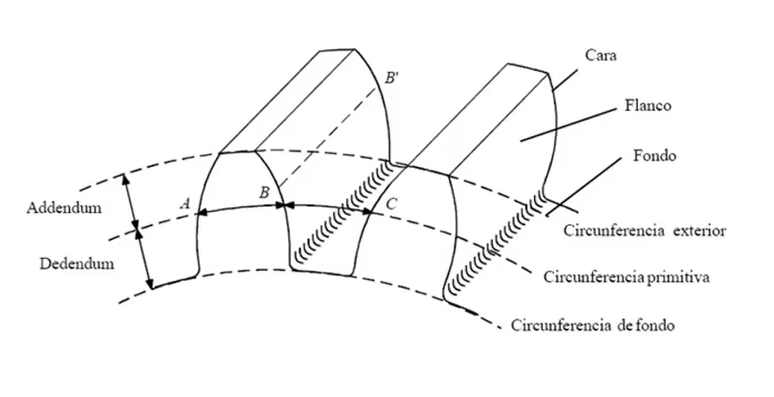 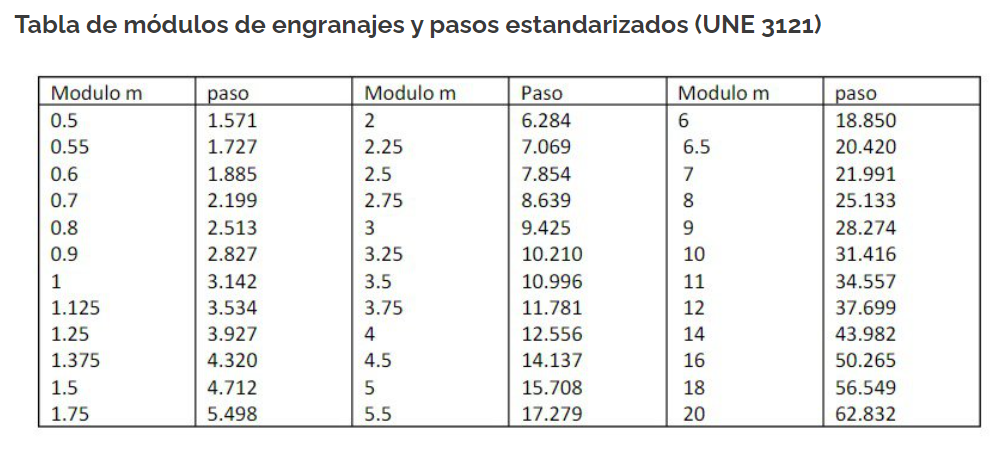 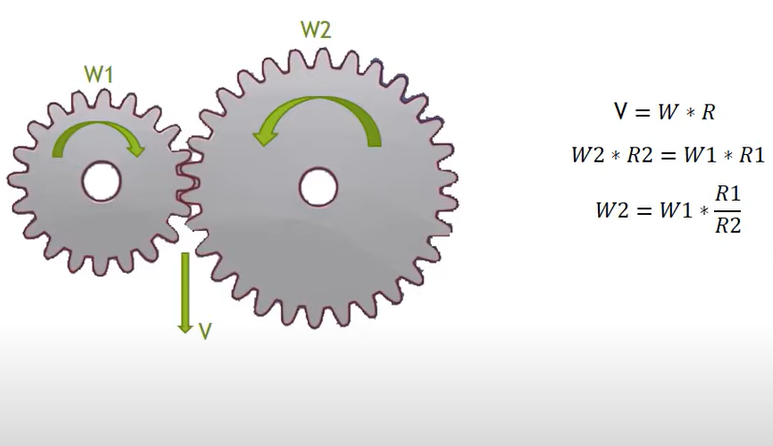 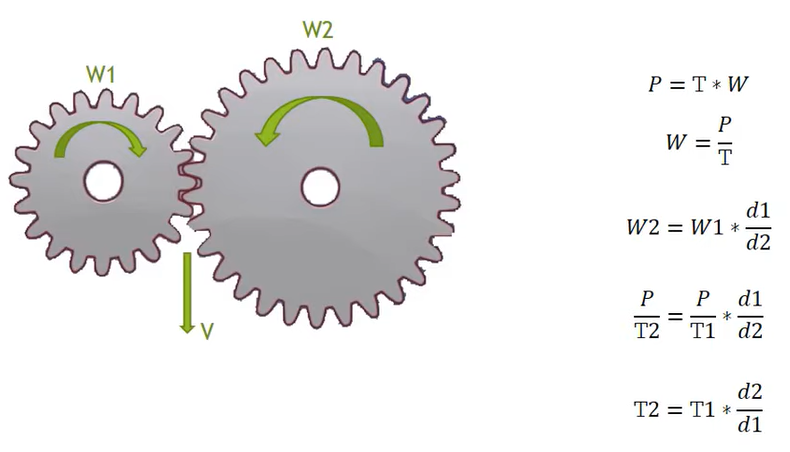 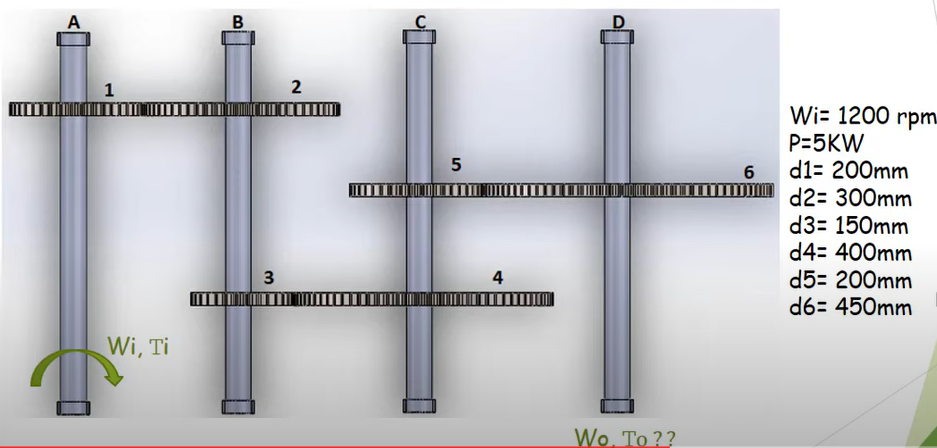 